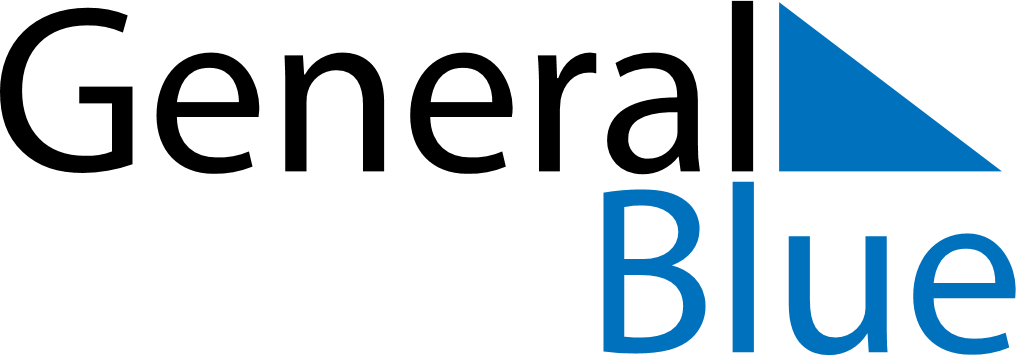 October 2018October 2018October 2018October 2018CyprusCyprusCyprusSundayMondayTuesdayWednesdayThursdayFridayFridaySaturday1234556Cyprus Independence Day78910111212131415161718191920212223242526262728293031National Holiday